Kontaktní osoba pro bližší informace o projektu (příjmení, jméno, telefon, e-mail):1.2.r2. Účel použití příspěvku:Program č. 2 - Sociální oblast - Podaná rukaStručně účel použití příspěvku (bude použito do smlouvy o poskytnutí dotace)Příspěvek bude použit na hrazení mzdových a materiálových nákladů sociální služby Domov sv. Aloise — domov se zvi. režimem. Tzn. mzdy + odvody a zdravotní a sociální pojištění a kancelářské potřeby, vybavení (DHM)Stručný popis požadavku s popisem účelu a odůvodnění (možno doložit na volném listě):Doloženo na volném listě jako příloha č. 1Doba, v níž má byt dosaženo účelu:Finanční náklady na realizaci projektu:Celkové finanční náklady na realizaci projektu:	12 874113,- Kč 	Z toho požadovaný finanční příspěvek:		180 OOP,-Kč	Podané žádosti o finanční příspěvky, popř. přidělené dotace v daném roce od MO 1 a od jiných městských subjektů - název subjektu, výše příspěvku, účel:MMP - 1 900 000,- Kč, provozní a mzdové náklady2.3.4.Přijaté dotace za poslední 3 roky od MO Plzeň 1, ostatních obvodů města Plzně, Statutárního města Plzně (nepočítá se daný rok)2013 MMP - 2 050 000, - Kč2014 MMP - 2 050 000, - Kč2015 MMP - 2 050 000, - Kč4.Rozpis požadovaného finančního příspěvku dle nákladových položek:Při žádosti o dotaci na provoz, údržbu a opravy nemovitého majetku uveďte vztah žadatele k objektu:vlastnictvívýpůjčka/užívání (uveďte vlastníka) vlastník MMPpronájem/pacht (uveďte vlastníka)ČESTNÉ PROHLÁŠENÍPotvrzujeme svým podpisem, že jako žadatelé o finanční prostředky z dotace Městského obvodu Plzeň 1 nemáme vůči městu, jeho organizačním složkám a jeho příspěvkovým organizacím, vůči státu (finanční úřad, okresní správa sociálního zabezpečení, zdravotní pojišťovny) ani vůči třetím osobám žádné nesplacené závazky po lhůtě splatnosti, že nejsme s městem nebo jeho příspěvkovými organizacemi v soudním sporu vyjma soudních sporů za zrušení správních rozhodnutí, vydaných v přenesené působnosti.Dále potvrzujeme, že vůči námi zastupovanému subjektu není vedeno insolvenční řízení, ani není na náš majetek vedena exekuce. Potvrzujeme trestní bezúhonnost statutárních zástupců žadatele, v případě žádosti fyzické osoby trestní bezúhonnost žadatele.Prohlašujeme, že všechny uvedené údaje jak v žádosti, tak i na přílohách jsou pravdivé a finanční příspěvek nebude použit jinak, než jak je v této žádosti uvedeno. Bereme na vědomí, že na finanční příspěvek není právní nárok a souhlasíme s případnou kontrolou použití přiznaného finančního příspěvku.V souladu se zákonem č. 101/2000 Sb., o ochraně osobních údajů udělují níže podepsaní žadatelé souhlas Úřadu městského obvodu Plzeň 1, alej Svobody 60, Plzeň se zpracováním a uchováním údajů, které se týkají projednávání předmětné žádosti a se zveřejněním údajů na úřední desce a jiným způsobem dle zákona č. 250/2000 Sb., o rozpočtových pravidlech územních rozpočtů, v platném znění.Seznam příloh:Stručný popis požadavku s popisem účelu a odůvodněníVýpis z rejstříku evidovaných právnických osobDekretStanovySmlouva o ČSOB kontuV Plzni dne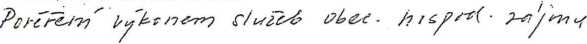 Razítko a podpisy statutárních /zástupců žadateleVyplněný formulář včetně příloh zašlete na adresu:Úřad městského obvodu Plzeň 1, Finanční odbor, alej Svobody 60, Plzeň 323 00Pokud je plátce DPH, může uplatnit nárok na odpočet DPH vůči finančnímu úřadu nebo požádat o její vrácení v souladu se zákonem č. 235/2004 Sb., v platném znění:ANO	-	NE * *)Nejsme plátci DPH.*) - nehodící se škrtněteCelkový počet členů:z toho mládeže:Místo působnosti žadatele:PlzeňVýše ročních příspěvků:Členů z MO Plzeň 1: ýVztah k MO Plzeň 1:Vztah k MO Plzeň 1:Vztah k MO Plzeň 1:Druh výdajůCelkový rozpočet v KčÚhrada z dotace MO Plzeň 1 v KčMateriálové náklady2 225 000z toho materiálkancelářské potřeby50 00010 000potraviny1 575 000vybavení (DHM)100 00020 000pohonné hmoty50 000ostatní náklady450 000Nemateriálové náklady (služby)1 834 000z toho energie702 000poštovné, telefon32 000školení a kurzy30 000cestovné20 000opravy a udržování200 000ostatní služby850 000Osobní náklady8 020113z toho mzdy vč. odvodů7 880113150 000ostatní osobní náklady140 000Ostatní náklady795 000Neinvestiční náklady celkem12 874113180 000